АДМИНИСТРАЦИЯ МУНИЦИПАЛЬНОГО ОБРАЗОВАНИЯ «ФЕДОРОГОРСКОЕ» ШЕНКУРСКОГО РАЙОНА АРХАНГЕЛЬСКОЙ ОБЛАСТИ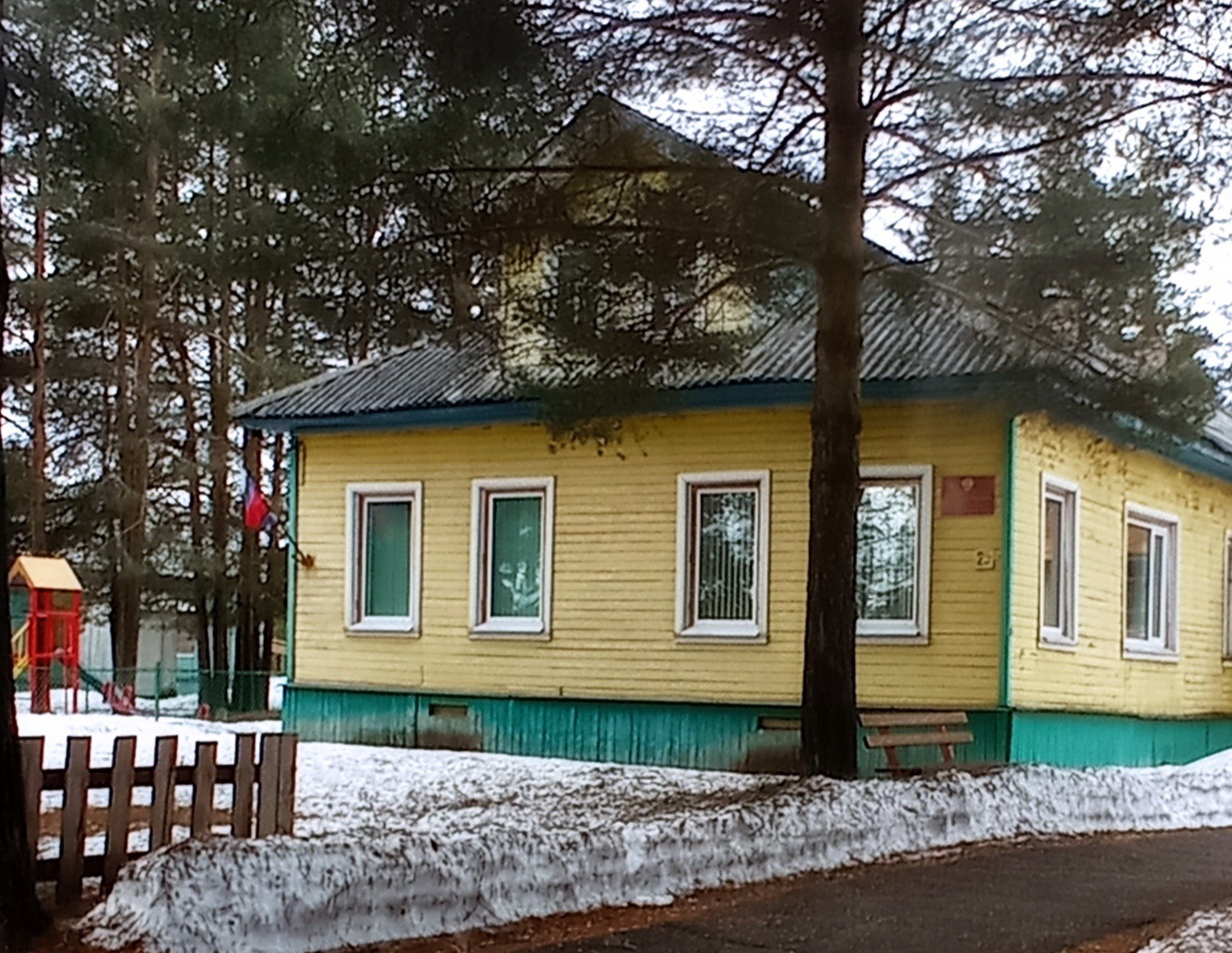 СТРУКТУРА АДМИНИСТРАЦИИМУНИЦИПАЛЬНОГО ОБРАЗОВАНИЯ «ФЕДОРОГОРСКОЕ» 1. Глава  – 1 шт. ед.2. Старшие должности муниципальной службы:   - Главный специалист-главный бухгалтер  – 1 шт.ед.- финансово-бюджетный отдел;	  - Главный специалист – 1 шт.ед.- общий отдел.3. Младшие должности муниципальной службы: - Специалист 1 категории – 1 шт. ед.- финансово-бюджетный отдел;4. Должности, не относящиеся к должностям муниципальной службы:  - Уборщик-истопник  – 1 шт. ед.Режим работы администрации МО «Федорогорское»	Сведения об администрацииАдминистрация муниципального образования «Федорогорское»Юридический адрес: 165163, Архангельская область, Шенкурский район д. Никифоровская, ул. Ленина, д.25Почтовый адрес: 165163, Архангельская область, Шенкурский район д. Никифоровская, ул. Ленина, д.25Телефон/факс – 8(818- 51) 4-66-25, 4-66-84
e-mail: admfedorogorskoe@yandex.rucайт: www.shenradm.ru (раздел – муниципальные образования)Полное наименование органа местного самоуправленияКраткое наименование органа местного самоуправленияАдминистрация муниципального образования «Федорогорское» Шенкурского района Архангельской областиАдминистрация МО « Федорогорское »Временно исполняющий полномочия главы администрации МО «Федорогорское»Едемская Елена ВладимировнаПочтовый адрес165163, д. Никифоровская, ул. Ленина, д. 25, Шенкурского района, Архангельской областиЮридический адрес165163, д. Никифоровская, ул. Ленина, д. 25, Шенкурского района, Архангельской областиТелефон/факс(881851)4-66-84Адрес эл. Почтыadmfedorogorskoe@yandex.ruИННКППОГРН29240053962924010011122907000655ОКПО10360352ОКАТО11258836001ОКТМО11658436Режим работыЕжедневнос 9 час. 00 мин. до 17час. 15 мин.Перерыв на обед с 13 час. 00 мин. до 14 час.00 мин. Выходной- суббота, воскресеньеГлава муниципального образования «Федорогорское»(глава администрации)               Общий отдел          Главный специалистФинансово-бюджетный отделГлавный специалист-     главный бухгалтерСпециалист 1 категориидолжностьФ.И.О.контактный телефон        (8-818-51)Временно исполняющий полномочия главы МО «Федорогорское»Едемская Елена Владимировна4-66-25Главный специалист-главный бухгалтер  Кубрякова Светлана Викторовна4-66-84Специалист 1 категорииКривошеева Валентина Егоровна4-66-84Дни неделиЧасы работыПерерывПонедельник9.00-17.1513.00-14.00Вторник9.00-17.1513.00-14.00Среда9.00-17.1513.00-14.00Четверг9.00-17.1513.00-14.00Пятница9.00-17.1513.00-14.00СубботавыходнойВоскресеньевыходной